О внесении изменений в муниципальную Программу Порецкого района «Развитие сельского хозяйства  и регулирования рынка сельскохозяйственной продукции сырья ипродовольствия  Порецкого района на 2013-2020годы»Администрация Порецкого района п о с т а н о в л я е т:1.Утвердить прилагаемые изменения, которые вносятся в муниципальную программу Порецкого района «Развитие сельского хозяйства  и регулирования рынка сельскохозяйственной продукции сырья и продовольствия  Порецкого района на 2013-2020годы» (далее Программа),  утвержденную постановлением администрации Порецкого района от 27.12.2012г. № 427, с изменениями внесенными постановлением администрации Порецкого района № 613 от 31.12.2014 года, № 92 от 30.03.2016 года2. Признать утратившим силу постановление администрации Порецкого района от 30.03.2016 № 92 «О внесении изменений в муниципальную программу Порецкого района «Развитие сельского хозяйства и регулирования рынка сельскохозяйственной продукции сырья и продовольствия Порецкого района на 2013-2020годы», утвержденную постановлением администрации Порецкого района от 27.12.2012г. №427.3.Настоящее постановление вступает в силу со дня его официального опубликования.Глава администрацииПорецкого района                                                                                                   Е.В. ЛебедевЧăваш Республикин Пăрачкав районе администрацийёЙЫШАНУ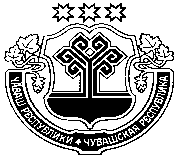 Администрация Порецкого районаЧувашской РеспубликиПОСТАНОВЛЕНИЕ      04.10. 2016 № 265      ___04.10. 2016 № 265       Пăрачкав салис. Порецкое